Meeting Places in Kingston upon Thames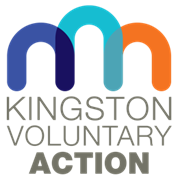 NO COST TO HIRERS …Offered to Registered Charities only and screened for suitabilityHIRING COSTS … It is recommended making contact with the organisation to ascertain current feesJOHN LEWIS COMMUNITY HUBWood Street, Kingston upon Thames, KT1 1TE0208 547 3000NO COST One large room with refreshment facilities, tables, chairs and armchairs.Wheelchair access to 3rd Floor – next to the Nursery DepartmentLiftsUnderground parkingWheelchair access to 3rd Floor – next to the Nursery DepartmentLiftsUnderground parkingWheelchair access to 3rd Floor – next to the Nursery DepartmentLiftsUnderground parkingWheelchair access to 3rd Floor – next to the Nursery DepartmentLiftsUnderground parkingKINGSTON COUNCIL COMMUNITY ROOMThe Guildhall Main Building, High Street, Kingston upon Thames, KT1 1EU03337 000595tfpmhelpdesk@engie.comwww.kingston.gov.ukNO COSTMaximum 12 guests seated around an oval table.  7.00am – 7pm, Monday-Friday Disabled access via lift to the first floorFree wi-fi   -   Power sockets   -   Head table with seating for speakerCatering can be provided at a cost – contact: tfpmhelpdesk@engie.com Disabled access via lift to the first floorFree wi-fi   -   Power sockets   -   Head table with seating for speakerCatering can be provided at a cost – contact: tfpmhelpdesk@engie.com Disabled access via lift to the first floorFree wi-fi   -   Power sockets   -   Head table with seating for speakerCatering can be provided at a cost – contact: tfpmhelpdesk@engie.com Disabled access via lift to the first floorFree wi-fi   -   Power sockets   -   Head table with seating for speakerCatering can be provided at a cost – contact: tfpmhelpdesk@engie.com HOME OF COMPASSION58 High Street, Thames Ditton, KT7 0TT0208 339 3100 or 07342 949645www.caringhomes.org/find-a-home/home-of-compasion NO COSTSeats 20Local public parking around the cornerWheelchair accessTea/coffee/biscuits can be provided - Can bring your own items.Post-it Notes and pens providedLocal public parking around the cornerWheelchair accessTea/coffee/biscuits can be provided - Can bring your own items.Post-it Notes and pens providedLocal public parking around the cornerWheelchair accessTea/coffee/biscuits can be provided - Can bring your own items.Post-it Notes and pens providedLocal public parking around the cornerWheelchair accessTea/coffee/biscuits can be provided - Can bring your own items.Post-it Notes and pens providedALL SAINT’S CHURCHMarket Place, Kingston upon Thames, KT1 1JP0208 546 5964info@allsaintskingston.co.uk www.allsaintskingston.co.uk0208 546 5964info@allsaintskingston.co.uk www.allsaintskingston.co.ukCharity = £27.00 per hourSeats 150 (sit down meal)Seats 30 around a tableSeats 40 concert styleDisabled toiletsTea and coffee making facilitiesTables and chairsPA SystemDisabled toiletsTea and coffee making facilitiesTables and chairsPA SystemDisabled toiletsTea and coffee making facilitiesTables and chairsPA SystemDisabled toiletsTea and coffee making facilitiesTables and chairsPA SystemDisabled toiletsTea and coffee making facilitiesTables and chairsPA SystemCANBURY PAVILLIONCanbury Gardens, Lower Ham Road, Kingston upon Thames, KT2 5AXCANBURY PAVILLIONCanbury Gardens, Lower Ham Road, Kingston upon Thames, KT2 5AX0770 8667 590Canbury.pavilion@gmail.comwww.facebook.com/canburypavillion £30 per hour - or see below **Tables and Chairs to seat 48Mon-Thurs 9.00am - 10.30pm (No private functions)Fri-Sat-Sun + Bank Holidays - 09.00am - 7.30pm** A non-commercial rate will apply to organisations in the following categories:Non-profit making educational organisations / Non-profit making local clubs and societiesLocal Charities should make contact in order to evaluate special agreements.** A non-commercial rate will apply to organisations in the following categories:Non-profit making educational organisations / Non-profit making local clubs and societiesLocal Charities should make contact in order to evaluate special agreements.** A non-commercial rate will apply to organisations in the following categories:Non-profit making educational organisations / Non-profit making local clubs and societiesLocal Charities should make contact in order to evaluate special agreements.** A non-commercial rate will apply to organisations in the following categories:Non-profit making educational organisations / Non-profit making local clubs and societiesLocal Charities should make contact in order to evaluate special agreements.** A non-commercial rate will apply to organisations in the following categories:Non-profit making educational organisations / Non-profit making local clubs and societiesLocal Charities should make contact in order to evaluate special agreements.Ramps can be provided to enable wheelchair accessSound system to play music via CDs, a Bluetooth connection or through a USB socketKitchen facilities (microwave, hotplate and a kettle). Refreshments can be arranged - contact: 07929 371 500 / catering@canburysecret.co.uk Ramps can be provided to enable wheelchair accessSound system to play music via CDs, a Bluetooth connection or through a USB socketKitchen facilities (microwave, hotplate and a kettle). Refreshments can be arranged - contact: 07929 371 500 / catering@canburysecret.co.uk Ramps can be provided to enable wheelchair accessSound system to play music via CDs, a Bluetooth connection or through a USB socketKitchen facilities (microwave, hotplate and a kettle). Refreshments can be arranged - contact: 07929 371 500 / catering@canburysecret.co.uk Ramps can be provided to enable wheelchair accessSound system to play music via CDs, a Bluetooth connection or through a USB socketKitchen facilities (microwave, hotplate and a kettle). Refreshments can be arranged - contact: 07929 371 500 / catering@canburysecret.co.uk Ramps can be provided to enable wheelchair accessSound system to play music via CDs, a Bluetooth connection or through a USB socketKitchen facilities (microwave, hotplate and a kettle). Refreshments can be arranged - contact: 07929 371 500 / catering@canburysecret.co.uk KINGSMEADOWKingsmeadow Stadium, Jack Goodchild Way, Kingston upon Thames0208 547 3396enquiries@kingsmeadowfunctions.comwww.kingsmeadowfunctions.com£15.00 per delegateAdaptable layoutsFrom 8.30am - 5.30pmAmple free parkingOverhead projector with screenWiFiFlipchart, pad and pens providedTea and CoffeeWorking buffet lunchAmple free parkingOverhead projector with screenWiFiFlipchart, pad and pens providedTea and CoffeeWorking buffet lunchAmple free parkingOverhead projector with screenWiFiFlipchart, pad and pens providedTea and CoffeeWorking buffet lunchAmple free parkingOverhead projector with screenWiFiFlipchart, pad and pens providedTea and CoffeeWorking buffet lunchKINGSTON QUAKER CENTREFairfield East, Kingston upon Thames, KT1 2PT0203 092 8743kqc@kingtonquakers.orgwww.kingstonquakers.org Telephone,  email or visit website for pricesMeeting Room - Seats 76Hall - Seats 70Large Committee Room - Seats 24Small Committee Room - Seats 12Children’s Room - link to patioAvailable for booking from 09.00am - 10.00pmParking limited - Disabled Parking upon request - also for loadingCovered cycle parkingLevel access to all facilitiesAudio System and Hearing LoopFree WiFiProjectorFlip Chart and Stand (marker pens not provided)White BoardKitchen facilities for light refreshmentsNo consumables allowed in the Meeting RoomAvailable for booking from 09.00am - 10.00pmParking limited - Disabled Parking upon request - also for loadingCovered cycle parkingLevel access to all facilitiesAudio System and Hearing LoopFree WiFiProjectorFlip Chart and Stand (marker pens not provided)White BoardKitchen facilities for light refreshmentsNo consumables allowed in the Meeting RoomAvailable for booking from 09.00am - 10.00pmParking limited - Disabled Parking upon request - also for loadingCovered cycle parkingLevel access to all facilitiesAudio System and Hearing LoopFree WiFiProjectorFlip Chart and Stand (marker pens not provided)White BoardKitchen facilities for light refreshmentsNo consumables allowed in the Meeting RoomAvailable for booking from 09.00am - 10.00pmParking limited - Disabled Parking upon request - also for loadingCovered cycle parkingLevel access to all facilitiesAudio System and Hearing LoopFree WiFiProjectorFlip Chart and Stand (marker pens not provided)White BoardKitchen facilities for light refreshmentsNo consumables allowed in the Meeting RoomLEANDER SEA SCOUTS92 Lower Ham Road, Kingston upon Thames, KT2 5BBinfo@leanderseascouts.org.ukwww.leanderseascouts.co.ukEmail for costsNot available in the eveningsAn abundance of natural light and a river view.Large hall with folding partitionRamp for easy accessDisabled parking space and toiletParking on Albany Park Road and Lower Ham Road (metered only between 11.00am and 2.00pm)Normal access via Albany Mews - a 2-minute walk from the Durlston Road bus stop on Richmond Road (route 65)Normal Tables and chairsSimple tea and coffee making facilitiesRamp for easy accessDisabled parking space and toiletParking on Albany Park Road and Lower Ham Road (metered only between 11.00am and 2.00pm)Normal access via Albany Mews - a 2-minute walk from the Durlston Road bus stop on Richmond Road (route 65)Normal Tables and chairsSimple tea and coffee making facilitiesRamp for easy accessDisabled parking space and toiletParking on Albany Park Road and Lower Ham Road (metered only between 11.00am and 2.00pm)Normal access via Albany Mews - a 2-minute walk from the Durlston Road bus stop on Richmond Road (route 65)Normal Tables and chairsSimple tea and coffee making facilitiesRamp for easy accessDisabled parking space and toiletParking on Albany Park Road and Lower Ham Road (metered only between 11.00am and 2.00pm)Normal access via Albany Mews - a 2-minute walk from the Durlston Road bus stop on Richmond Road (route 65)Normal Tables and chairsSimple tea and coffee making facilitiesNEW MALDEN METHODIST CHURCH49 High Street, New Malden, KT3 4BY0208 942 1288nmmc@hotmail.co.ukwww.newmaldenmethodistchurch.com0208 942 1288nmmc@hotmail.co.ukwww.newmaldenmethodistchurch.comVarious prices.  Call, or see websiteUpper Hall - Seats 100Lower Hall - Seats 40 Extension - Seats 60 Choir Vestry - Seats 20 Church Sanctuary - Seats 200Time for hiring can be obtained by contacting the Church.No bookings for Sunday mornings or Sunday afternoons of the 3rd Sunday of the monthAll Halls (except the Upper Hall) are wheelchair accessible and there is a disabled toilet at the front of the building.There are a few parking spaces – none guaranteed to be available.  Street parking is available.Malden Centre Car Park is a 2 minute walk away.Refreshment facilities (bring your own refreshments) – kettle, fridge and microwave.The kitchen is available to hire, with full facilities including a double oven.No alcohol allowed.Project, screen and hearing loop available in the main Church, but not in other halls.Time for hiring can be obtained by contacting the Church.No bookings for Sunday mornings or Sunday afternoons of the 3rd Sunday of the monthAll Halls (except the Upper Hall) are wheelchair accessible and there is a disabled toilet at the front of the building.There are a few parking spaces – none guaranteed to be available.  Street parking is available.Malden Centre Car Park is a 2 minute walk away.Refreshment facilities (bring your own refreshments) – kettle, fridge and microwave.The kitchen is available to hire, with full facilities including a double oven.No alcohol allowed.Project, screen and hearing loop available in the main Church, but not in other halls.Time for hiring can be obtained by contacting the Church.No bookings for Sunday mornings or Sunday afternoons of the 3rd Sunday of the monthAll Halls (except the Upper Hall) are wheelchair accessible and there is a disabled toilet at the front of the building.There are a few parking spaces – none guaranteed to be available.  Street parking is available.Malden Centre Car Park is a 2 minute walk away.Refreshment facilities (bring your own refreshments) – kettle, fridge and microwave.The kitchen is available to hire, with full facilities including a double oven.No alcohol allowed.Project, screen and hearing loop available in the main Church, but not in other halls.Time for hiring can be obtained by contacting the Church.No bookings for Sunday mornings or Sunday afternoons of the 3rd Sunday of the monthAll Halls (except the Upper Hall) are wheelchair accessible and there is a disabled toilet at the front of the building.There are a few parking spaces – none guaranteed to be available.  Street parking is available.Malden Centre Car Park is a 2 minute walk away.Refreshment facilities (bring your own refreshments) – kettle, fridge and microwave.The kitchen is available to hire, with full facilities including a double oven.No alcohol allowed.Project, screen and hearing loop available in the main Church, but not in other halls.Time for hiring can be obtained by contacting the Church.No bookings for Sunday mornings or Sunday afternoons of the 3rd Sunday of the monthAll Halls (except the Upper Hall) are wheelchair accessible and there is a disabled toilet at the front of the building.There are a few parking spaces – none guaranteed to be available.  Street parking is available.Malden Centre Car Park is a 2 minute walk away.Refreshment facilities (bring your own refreshments) – kettle, fridge and microwave.The kitchen is available to hire, with full facilities including a double oven.No alcohol allowed.Project, screen and hearing loop available in the main Church, but not in other halls.RICHMOND AND HILLCROFT ADULT COMMUNITY COLLEGE (RHACC)South Bank, Surbiton, KT6 6DF07983 326007hire@rhacc.ac.ukwww.hillcroft.ac.uk Talk about the seating arrangements: Board Room Style (lesser number) or Theatre Style (greater number)Contact the College for Room Hire costsContact the College for Room Hire costsAnderson Room Seats 15 - 20Smieton RoomSeats 15 - 20Phoebe Walters RoomSeats 8Ashby SuiteSeats 30 - 60Wheelchair access to the ground floor onlyDisabled parkingRefreshments to orderSmart Board and ProjectorFlip Chart and Stand (marker pens not provided)White BoardTea / Coffee / Tap Water - £2.00 per head – additional costs for biscuits, apple/orange juice/bottled water/canned drinksSandwiches etc. to order at a costWheelchair access to the ground floor onlyDisabled parkingRefreshments to orderSmart Board and ProjectorFlip Chart and Stand (marker pens not provided)White BoardTea / Coffee / Tap Water - £2.00 per head – additional costs for biscuits, apple/orange juice/bottled water/canned drinksSandwiches etc. to order at a costWheelchair access to the ground floor onlyDisabled parkingRefreshments to orderSmart Board and ProjectorFlip Chart and Stand (marker pens not provided)White BoardTea / Coffee / Tap Water - £2.00 per head – additional costs for biscuits, apple/orange juice/bottled water/canned drinksSandwiches etc. to order at a costWheelchair access to the ground floor onlyDisabled parkingRefreshments to orderSmart Board and ProjectorFlip Chart and Stand (marker pens not provided)White BoardTea / Coffee / Tap Water - £2.00 per head – additional costs for biscuits, apple/orange juice/bottled water/canned drinksSandwiches etc. to order at a costWheelchair access to the ground floor onlyDisabled parkingRefreshments to orderSmart Board and ProjectorFlip Chart and Stand (marker pens not provided)White BoardTea / Coffee / Tap Water - £2.00 per head – additional costs for biscuits, apple/orange juice/bottled water/canned drinksSandwiches etc. to order at a costUNITED REFORMED CHURCH(RICHARD MAYO CENTRE)Eden Street, Kingston upon Thames, KT1 1HZ0208 549 1888premises@urckingston.org.ukwww.mayocentre.org.uk0208 549 1888premises@urckingston.org.ukwww.mayocentre.org.ukVisit website for costs per roomTraining Room - Seats 30 Meeting Room - Seats 14The Mayo Hall - Seats 150 Room 21 - Seats 40Room 22 - Seats 35Room 25 - Seats 40Prices are different depending upon the time of day:                                                                                   Ground FloorFull Day = 9.00am-5.00pm                                                                                                                       - Meeting RoomHalf Day =9.00am - 1.00pm or 1.00pm - 5.00pm                                                                                    - The Mayo HallEvenings = 7.00pm - 10.00pm                                                                                                                 First Floor  One disabled parking space                                                                                                                         - Training RoomParking in M&S car park                                                                                                                               Second FloorAccessible with lifts to all floors                                                                                                                    - Rooms 21 – 22 and 25  Kitchen to hire - separate cost                                                                                          Projector / Screen / Laptop and Microphone to hire                                        Prices are different depending upon the time of day:                                                                                   Ground FloorFull Day = 9.00am-5.00pm                                                                                                                       - Meeting RoomHalf Day =9.00am - 1.00pm or 1.00pm - 5.00pm                                                                                    - The Mayo HallEvenings = 7.00pm - 10.00pm                                                                                                                 First Floor  One disabled parking space                                                                                                                         - Training RoomParking in M&S car park                                                                                                                               Second FloorAccessible with lifts to all floors                                                                                                                    - Rooms 21 – 22 and 25  Kitchen to hire - separate cost                                                                                          Projector / Screen / Laptop and Microphone to hire                                        Prices are different depending upon the time of day:                                                                                   Ground FloorFull Day = 9.00am-5.00pm                                                                                                                       - Meeting RoomHalf Day =9.00am - 1.00pm or 1.00pm - 5.00pm                                                                                    - The Mayo HallEvenings = 7.00pm - 10.00pm                                                                                                                 First Floor  One disabled parking space                                                                                                                         - Training RoomParking in M&S car park                                                                                                                               Second FloorAccessible with lifts to all floors                                                                                                                    - Rooms 21 – 22 and 25  Kitchen to hire - separate cost                                                                                          Projector / Screen / Laptop and Microphone to hire                                        Prices are different depending upon the time of day:                                                                                   Ground FloorFull Day = 9.00am-5.00pm                                                                                                                       - Meeting RoomHalf Day =9.00am - 1.00pm or 1.00pm - 5.00pm                                                                                    - The Mayo HallEvenings = 7.00pm - 10.00pm                                                                                                                 First Floor  One disabled parking space                                                                                                                         - Training RoomParking in M&S car park                                                                                                                               Second FloorAccessible with lifts to all floors                                                                                                                    - Rooms 21 – 22 and 25  Kitchen to hire - separate cost                                                                                          Projector / Screen / Laptop and Microphone to hire                                        Prices are different depending upon the time of day:                                                                                   Ground FloorFull Day = 9.00am-5.00pm                                                                                                                       - Meeting RoomHalf Day =9.00am - 1.00pm or 1.00pm - 5.00pm                                                                                    - The Mayo HallEvenings = 7.00pm - 10.00pm                                                                                                                 First Floor  One disabled parking space                                                                                                                         - Training RoomParking in M&S car park                                                                                                                               Second FloorAccessible with lifts to all floors                                                                                                                    - Rooms 21 – 22 and 25  Kitchen to hire - separate cost                                                                                          Projector / Screen / Laptop and Microphone to hire                                        KINGSTON WELCAREWelCare House, 53-55 Canbury Park Road, Kingston upon Thames, KT2 6LQKINGSTON WELCAREWelCare House, 53-55 Canbury Park Road, Kingston upon Thames, KT2 6LQ0208 546 3258 (Mon - Thurs 09.00am - 3.00pm)admin@welcarekingston.org.ukwww.welcarekingston.org.ukFamily-friendly rooms from £10.00 per hourAvailabilityMon – Thurs … 3.30pm – 9.30pmFri – Sat – Sun… 9.00am – 9.30pmPlease ring to discuss daytime and school holiday availability … as well as for further information and to make bookings.Wheelchair access to ground floorStreet parking available on parking meters from 8.30am – 6.30pmRooms available:  Double Lounge/Meeting Room   …   Seats 25-30Café Area/Meeting Room with Outside Patio …   Seats 12-15Large Children’s Play Room / Meeting Room with garden access … for 30Well equipped Kitchen for cooking/teaching sessionsFirst Floor Counselling Room / Meeting Room  …  Seats 4Enclosed Garden with Patio – Ideal for Adults’ PartyFree Wi-Fi throughout the buildingAccess to kitchen to make refreshmentsMulti-function copier/scanner/printer – charges for usageWheelchair access to ground floorStreet parking available on parking meters from 8.30am – 6.30pmRooms available:  Double Lounge/Meeting Room   …   Seats 25-30Café Area/Meeting Room with Outside Patio …   Seats 12-15Large Children’s Play Room / Meeting Room with garden access … for 30Well equipped Kitchen for cooking/teaching sessionsFirst Floor Counselling Room / Meeting Room  …  Seats 4Enclosed Garden with Patio – Ideal for Adults’ PartyFree Wi-Fi throughout the buildingAccess to kitchen to make refreshmentsMulti-function copier/scanner/printer – charges for usageWheelchair access to ground floorStreet parking available on parking meters from 8.30am – 6.30pmRooms available:  Double Lounge/Meeting Room   …   Seats 25-30Café Area/Meeting Room with Outside Patio …   Seats 12-15Large Children’s Play Room / Meeting Room with garden access … for 30Well equipped Kitchen for cooking/teaching sessionsFirst Floor Counselling Room / Meeting Room  …  Seats 4Enclosed Garden with Patio – Ideal for Adults’ PartyFree Wi-Fi throughout the buildingAccess to kitchen to make refreshmentsMulti-function copier/scanner/printer – charges for usageWheelchair access to ground floorStreet parking available on parking meters from 8.30am – 6.30pmRooms available:  Double Lounge/Meeting Room   …   Seats 25-30Café Area/Meeting Room with Outside Patio …   Seats 12-15Large Children’s Play Room / Meeting Room with garden access … for 30Well equipped Kitchen for cooking/teaching sessionsFirst Floor Counselling Room / Meeting Room  …  Seats 4Enclosed Garden with Patio – Ideal for Adults’ PartyFree Wi-Fi throughout the buildingAccess to kitchen to make refreshmentsMulti-function copier/scanner/printer – charges for usageWheelchair access to ground floorStreet parking available on parking meters from 8.30am – 6.30pmRooms available:  Double Lounge/Meeting Room   …   Seats 25-30Café Area/Meeting Room with Outside Patio …   Seats 12-15Large Children’s Play Room / Meeting Room with garden access … for 30Well equipped Kitchen for cooking/teaching sessionsFirst Floor Counselling Room / Meeting Room  …  Seats 4Enclosed Garden with Patio – Ideal for Adults’ PartyFree Wi-Fi throughout the buildingAccess to kitchen to make refreshmentsMulti-function copier/scanner/printer – charges for usage